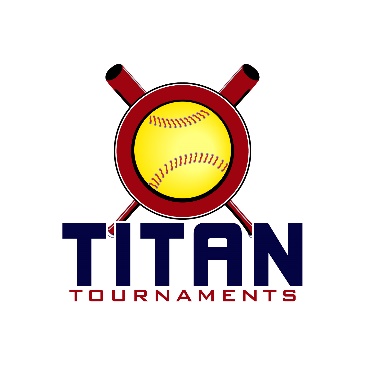           Thanks for playing ball with Titan!	
Park Address: North Hall Park – 4175 Nopone Rd, Gainesville, GADirector – Bobby (706)-296-1789Format: 3 seeding games + single elimination bracket playRoster and Waiver Forms must be submitted to the onsite director upon arrival and birth certificates must be available on site in each head coach’s folder.Entry Fee - $415/ Team Gate Fee $125Sanction - $35 if unpaid in 2023Please check out the How much does my team owe document posting this evening.Run rule is 12 after 3, 10 after 4, 8 after 5. Games are 7 innings if time permits.Pitching rule overview – 1. The pitcher’s pivot foot shall maintain contact with the pitcher’s plate until the forward step. Note: a pitcher may take a step back with the non-pivot foot from the plate prior, during, or after the hands are brought together. 
2. Illegal Pitch – Is a ball on the batter. Note: Runners will not be advanced one base without liability to be put out.The on deck circle is on your dugout side. If you are uncomfortable with your player being that close to the batter, you may have them warm up further down the dugout, but they must remain on your dugout side.
Headfirst slides are allowed, faking a bunt and pulling back to swing is allowed.Runners must make an attempt to avoid contact, but do not have to slide.
Warm Up Pitches – 5 pitches between innings or 1 minute, whichever comes first.Coaches – one defensive coach is allowed to sit on a bucket or stand directly outside of the dugout for the purpose of calling pitches. Two offensive coaches are allowed, one at third base, one at first base.
Offensive: One offensive timeout is allowed per inning.
Defensive: Three defensive timeouts are allowed during a seven inning game. On the fourth and each additional defensive timeout, the pitcher must be removed from the pitching position for the duration of the game. In the event of extra innings, one defensive timeout per inning is allowed.
An ejection will result in removal from the current game, and an additional one game suspension. Flagrant violations are subject to further suspension at the discretion of the onsite director.10U Seeding Games are 70 minutes finish the inning*Please be prepared to play at least 15 minutes prior to your team’s scheduled start times**Bracket Games Are 75 Minutes Finish The Inning**Please be prepared to play at least 15 minutes prior to your team’s scheduled start times*10U Bracket Play16U/18U Seeding Games are 70 minutes finish the inning*Please be prepared to play at least 15 minutes prior to your team’s scheduled start times**Bracket Games Are 75 Minutes Finish The Inning**Please be prepared to play at least 15 minutes prior to your team’s scheduled start times*16U/18U Bracket PlayTimeFieldGroupTeamScoreTeam8:301SeedingLady Ambush 2K127-6Team Georgia 20128:302SeedingRaptors13-0Oconee Aces8:303SeedingEC Bullets Perry12-0GA Classics Mocahbee8:304SeedingProspex1-12Tribe 20129:551SeedingLady Ambush 2K121-5CSRA Yarddogs9:552SeedingRaptors5-4Atlanta Crush 10U9:553SeedingEC Bullets Perry16-0Team Georgia 20129:554SeedingProspex8-4Oconee Aces11:201SeedingGA Classics Mocahbee8-1CSRA Yarddogs11:202SeedingTribe 201212-0Atlanta Crush 10U11:203SeedingLady Ambush 2K121-9Raptors12:451SeedingCSRA Yarddogs21-1Oconee Aces12:452SeedingGA Classics Mocahbee1-23Tribe 20122:101SeedingTeam Georgia 20127-6Prospex2:102SeedingEC Bullets Perry20-1Atlanta Crush 10UTimeFieldGroupTeamScoreTeam3:351SilverGame 18 SeedGa Classics4-29 SeedAtlanta Crush3:351SilverGame 27 SeedTeam GA 201216-110 SeedOconee Aces5:001SilverGame 3Winner of Game 1Ga Classics0-155 SeedLady Ambush6:301Silver Game 4Winner of Game 2Team GA 20124-56 SeedProspex8:001SilverChampionshipWinner of Game 3Lady Ambush1-5Winner of Game 4ProspexTimeFieldGroupTeamScoreTeam5:002GoldGame 11 SeedEC Bullets Perry15-04 SeedCSRA Yarddogs6:302GoldGame 22 SeedTribe11-53 SeedRaptors8:002GoldChampionshipWinner of Game 1EC Bullets Perry10-3	Winner of Game 2TribeTimeFieldGroupTeamScoreTeam11:204SeedingN GA Girls4-2Alpharetta 0712:453SeedingGA Vengeance3-3GA Thunderbolts 202612:454SeedingOutlawz5-4North GA Rage2:103SeedingGA Vengeance4-7Alpharetta 072:104SeedingOutlawz8-2N GA Girls3:353SeedingGA Thunderbolts6-0Alpharetta 073:354SeedingNorth GA Rage20-5N GA Girls5:003SeedingGA Thunderbolts7-6Outlawz5:004SeedingNorth GA Rage15-1GA VengeanceTimeFieldGroupTeamScoreTeam8:003Gold
Championship1 SeedGa Thunder6-92 SeedOutlawz6:304SilverGame 13 SeedNorth Ga Rage8-06 SeedGa Vengeance6:303SilverGame 24 SeedAlpharetta 079-45 SeedNorth Ga Girls8:004SilverChampionshipWinner of Game 1North Ga Rage17-0Winner of Game 2Alpharetta 07